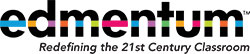 MISIC and Edmentum are partnering to offer special member pricing on proven PK-12 online resources to support Iowa educators in delivering personalized learning for all students. Check out the NWEA MAP Link within the Study Island Iowa Core standards mastery program to quickly move data into action!To learn more about Edmentum’s solutions and MISIC member pricing,please contact Heather Whatley at Edmentum.Phone: 952-607-4982  /  Email: heather.whatley@edmentum.com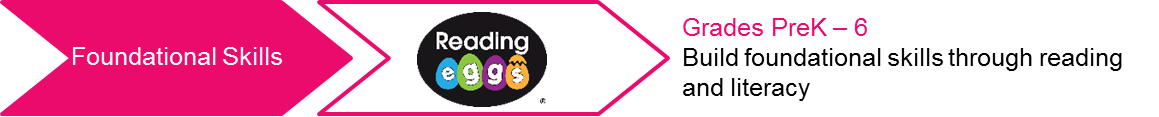 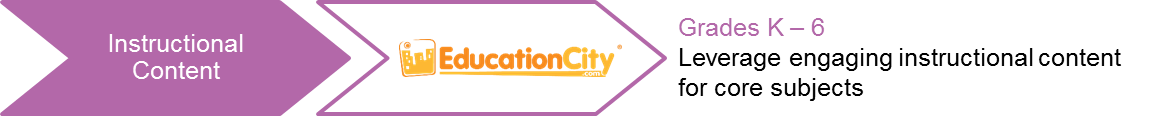 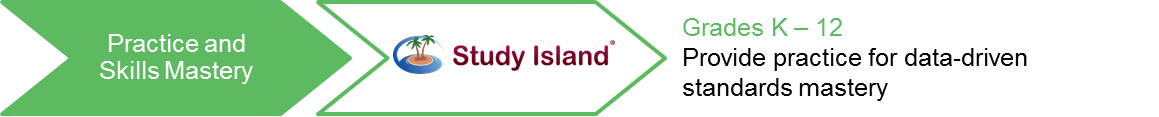 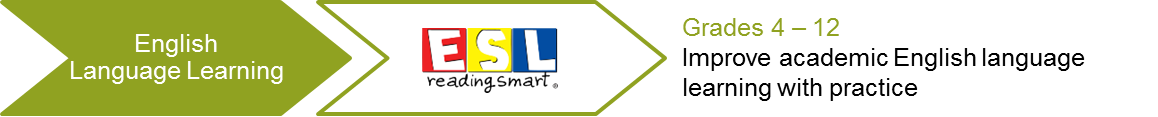 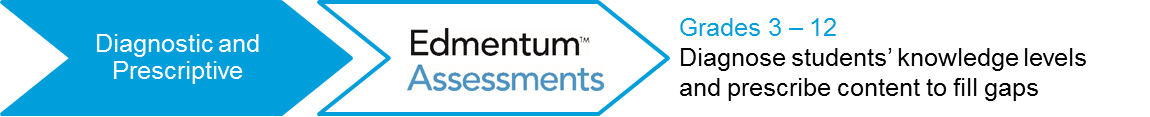 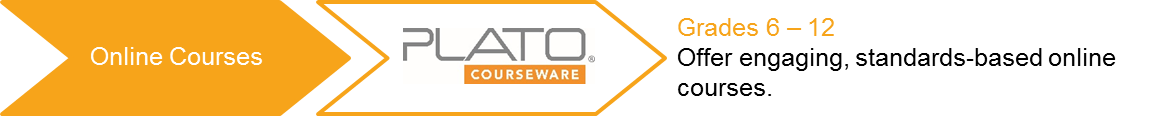 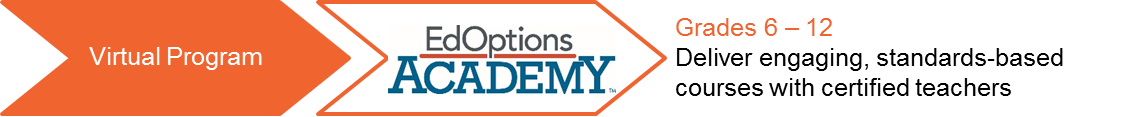 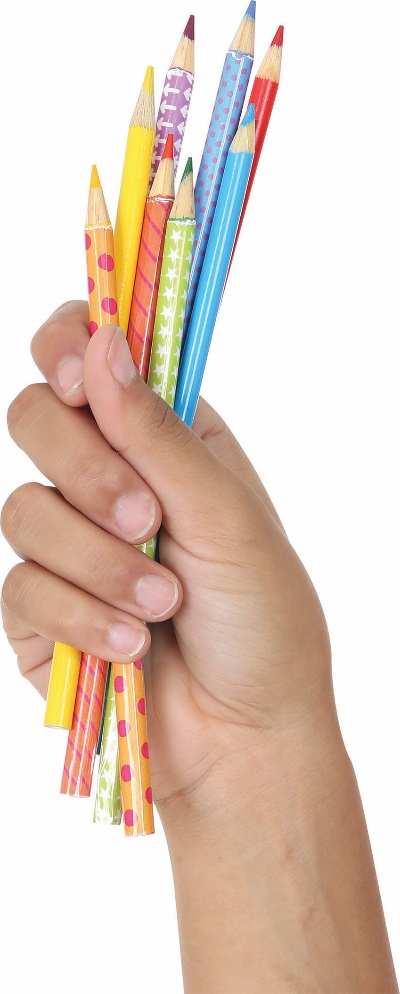 